Horizontal Graphing Mat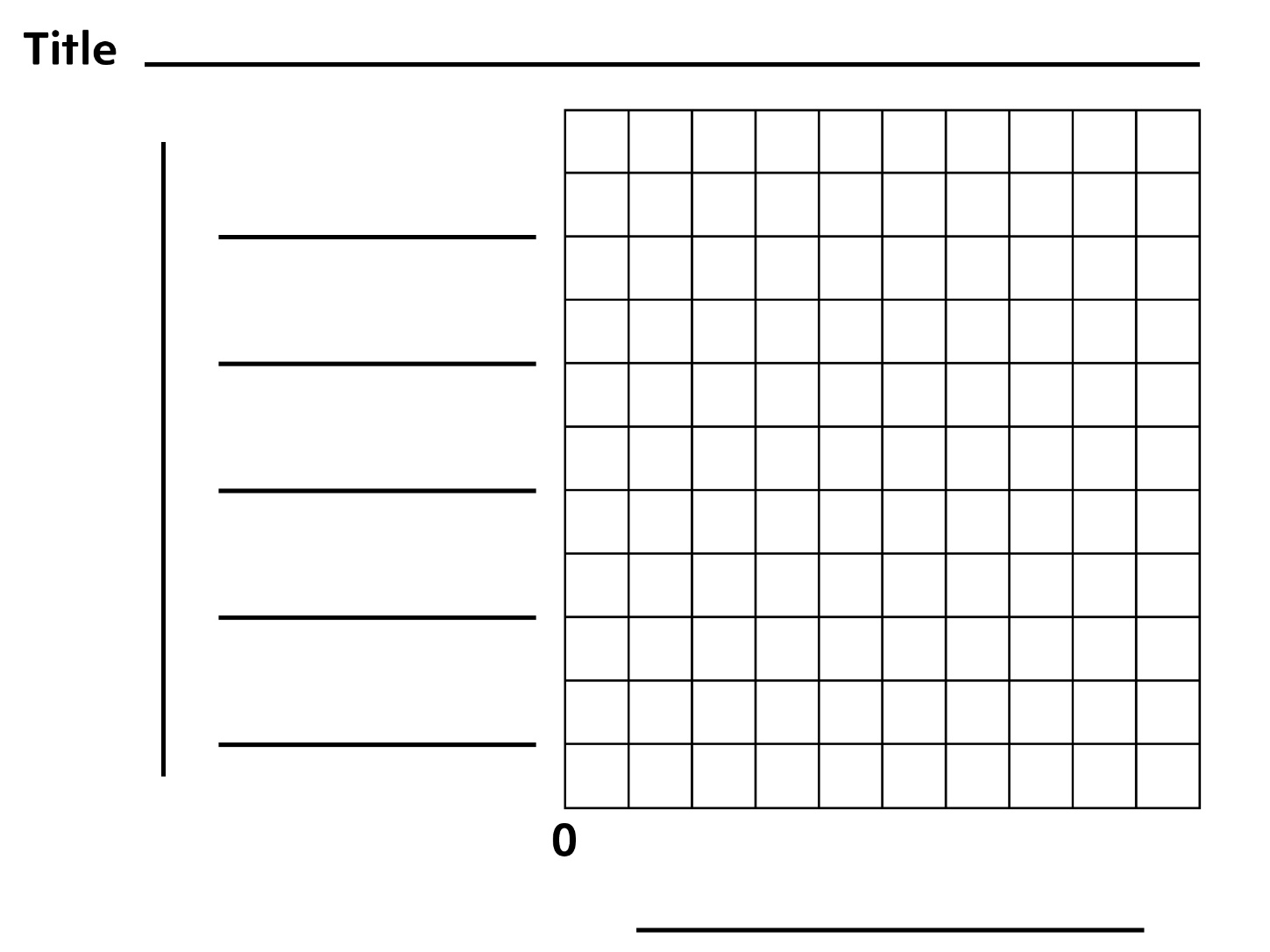 